Evreux Santé LoisirsOrganise le samedi 29 Octobre 2022Une marche longue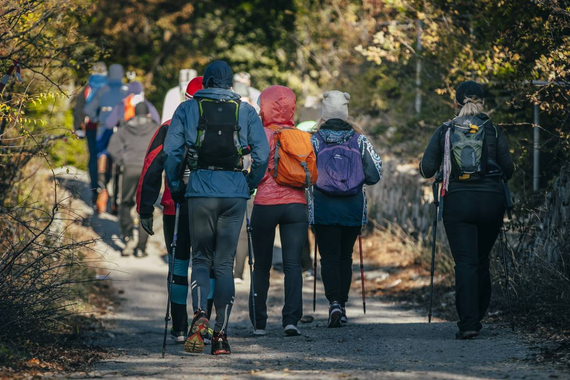 Départ de la gare d’Evreux à 9h00Pause déjeuner à la gare de la Bonneville sur ItonRetour à la gare d’EvreuxParcours de 26 kms avec possibilité de rentrer en train au départ de la Bonneville ou de nous rejoindre à la gare de la Bonneville pour rentrer à Evreux.Participation de 5€ pour les adhérents d’ESL et de 10€ pour les non-adhérents.Bulletin d’inscription sur le site d’Evreux Santé Loisirs.Nom :Prénom :Je participe à la marche, Evreux, la Bonneville sur Iton Je participe à la marche, la Bonneville sur Iton, EvreuxJe participe à la marche, Evreux, la Bonneville sur Iton, EvreuxJe suis adhérent                    5€Je ne suis pas adhérent     10€Prévoir un sac à dos avec des encas, son déjeuner, de l’eau.Des bonnes chaussures de marche, un coupe-vent imperméable.Un gilet de sécurité de couleur fluorescente.Pour les personnes non adhérentes, un certificat de non contre-indication à la pratique de la marche longue.Evreux Santé Loisirs ne met pas de bâtons de marche nordique à disposition. Cette marche longue peut s’effectuer sans.Si vous êtes sensible au niveau des pieds, pensez à mettre un corps gras au niveau des frottements ou une paire de chaussette supplémentaire.Pour tous renseignements complémentaires                                                                                             Joan 06 71 41 34 05    Pascal 06 86 06 43 50